PROCEDURA –organizacja zajęć opiekuńczych w dni wolne od zajęć dydaktycznych Podstawa prawna: § 5 Rozporządzenia MEN z dnia 11 sierpnia 2017 roku w sprawie organizacji roku szkolnego (Dz. U. poz. 1603 oraz z 2019 r. poz. 318 i 1093)  Dyrektor Szkoły w oparciu po zasięgnięciu opinii rady pedagogicznej, rady rodziców  
i samorządu uczniowskiego ustala dodatkowe dni wolne od zajęć dydaktyczno- wychowawczych w danym roku szkolnym. Dyrektor szkoły w terminie do dnia 30 września informuje nauczycieli, uczniów oraz ich rodziców (prawnych opiekunów) o ustalonych w danym roku  szkolnym  dodatkowych dniach wolnych od zajęć dydaktyczno-wychowawczych za pośrednictwem strony internetowej szkoły. Wychowawcy przekazują rodzicom informację o dniach wolnych 
na pierwszych zebraniach. Na prośbę rodziców/prawnych opiekunów w dni dodatkowo wolne od zajęć dydaktyczno-wychowawczych szkoła może zapewnić uczniom opiekę w godzinach od 700 do 1700, 
z wyłączeniem 24.12.(wigilia) i 31.12.(sylwester). W te dni corocznie harmonogram opieki jest ustalany oddzielnie w zależności od złożonego zapotrzebowania oraz możliwości organizacyjnych. Rodzice/prawni opiekunowie dzieci składają do wychowawcy: a) pisemne zgłoszenie (załącznik nr 1 do procedury) - w przypadku dodatkowych dni wolnych – w terminie przynajmniej 5 dni przed planowanym dniem wolnym. Podczas zajęć opiekuńczych uczniowie pozostają pod opieką nauczycieli. Nauczycieli dyżurujących wyznacza Dyrektor lub wicedyrektor szkoły. Rodzice/prawni opiekunowie dziecka w dni dodatkowo wolne odpowiadają 
za przyprowadzenie dziecka do szkoły i jego odbiór zgodnie ze zgłoszeniem/wnioskiem.Rodzice/prawni opiekunowie dziecka będącego pod opieką szkoły w dni dodatkowo wolne są zobowiązani do wyposażenia dziecka w drugie śniadanie. Szkoła nie zapewnia w tych dniach obiadu. Nauczyciele prowadzący zajęcia opiekuńczo - wychowawcze dokumentują zajęcia opiekuńcze, obecność zgłoszonych przez rodziców uczniów w dzienniku zajęć opiekuńczo - wychowawczych w dni wolne od zajęć dydaktyczno - wychowawczych. Dostarczone 
do wychowawcy zgłoszenia/wnioski stanowią załącznik do dziennika. Przedłożenie zgłoszenia/wniosku o opiekę nad dzieckiem w dzień wolny od zajęć dydaktycznych zobowiązuje rodziców do dotrzymania złożonej prośby, a w razie rezygnacji z opieki w czasie zadeklarowanym konieczne jest poinformowanie szkoły 
z co najmniej jednodniowym wyprzedzeniem. 
Załącznik nr 1 do procedury –  organizacja zajęć opiekuńczych w dni wolne od zajęć dydaktyczno-wychowawczych Warszawa, dn. ............................... ZGŁOSZENIE dziecka na zajęcia opiekuńcze w dniu/dniach ................................................. w godzinach  .........................................* Imię i nazwisko dziecka:........................................................ Klasa:..................    Imię i nazwisko matki/prawnej opiekunki: ......................................................................  Tel. kontaktowy: ............................................................................................................... Imię i nazwisko ojca/prawnego opiekuna:........................................................................  Tel. kontaktowy: ...............................................................................................................  Informacje dotyczące odbioru dziecka:  Upoważniam do odbioru mojego dziecka ze świetlicy szkolnej: 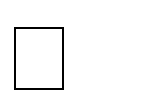 .................................................................................................................................................  Wyrażam zgodę na samodzielny powrót mojego dziecka do domu o godz. ……. . Oświadczam, że przejmuję na siebie pełną odpowiedzialność prawną za bezpieczeństwo  dziecka od chwili odebrania go ze świetlicy przez wskazaną powyżej i upoważnioną przeze mnie osobę/podczas jego samodzielnego powrotu do domu. ...................................................... (podpis rodziców/opiekunów prawnych)  * Należy wskazać konkretne godziny opieki. Ważne: Szkoła może zapewnić uczniom opiekę 
w godzinach od 700 do 1700. Na czas pobytu dziecka w świetlicy rodzic zobowiązany jest zapewnić drugie śniadanie, gdyż w dniu dyżuru w szkole nie ma obiadu. 